Smlouva o vypořádání závazkůuzavřená dle § 1746, odst. 2 zákona č. 89/2012 Sb., občanský zákoník, v platném znění, mezi těmito smluvními stranami:Objednatel:Domov pro seniory Sokolnice, příspěvková organizacezastoupená:                                  MVDr. Petrem Nováčkemse sídlem:                                      Zámecká 57, 664 52 SokolniceIČO:                                              00209392DIČ:                                              není plátce DPHplátce DPH:                                  NEbankovní spojení (číslo účtu):     Komerční banka a.s., č.ú.39431641/0100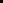 telefon:                                          +420544423150email:                                             reditel@domovsokolnice.czaZhotovitel:VKMB, s.r.o.zastoupená:                                        Radoslavem Kosíkem, jednatelem se sídlem:                                            Železná 505/26, 619 00 Brno - Horní HeršpiceIČO:                                                    27676293DIČ:                                                    CZ27676293Plátce DPH:                                        ANObankovní spojení (číslo účtu):            7763282001/5500telefon:                                                 +420 606739360e-mail:                                                  vkmb@centrum.cz       I.Popis skutkového stavuSmluvní strany uzavřely dne 10.8.2021 smlouvu o dílo, jejímž předmětem byla „Výměna mís klientských WC“, včetně všech souvisejících prací nutných k úspěšné realizaci díla. Tato smlouva byla uzavřena v souladu s výsledkem zadávacího řízení na výběr dodavatele stavebních prací.Strana objednatele je povinným subjektem pro zveřejňování v registru smluv dle smlouvy uvedené v ustanovení odst. 1. tohoto článku a má povinnost uzavřenou smlouvu zveřejnit postupem podle zákona č. 340/2015 Sb., zákon o registru smluv, ve znění pozdějších předpisů. Obě smluvní strany shodně konstatují, že do okamžiku sjednání této smlouvy nedošlo k uveřejnění smlouvy v platném znění uvedené v odst. 1 tohoto článku v registru smluv, a že jsou si vědomy právních následků s tím spojených.V zájmu úpravy vzájemných práv a povinností vyplývajících z původně sjednané smlouvy, s ohledem na skutečnost, že obě strany jednaly s vědomím závaznosti uzavřené smlouvy a v souladu s jejím obsahem plnily, co si vzájemně ujednaly, a ve snaze napravit stav vzniklý v důsledku neuveřejnění smlouvy v platném znění v registru smluv, sjednávají smluvní strany tuto novou smlouvu ve znění, jak je dále uvedeno.II.Práva a závazky smluvních stranSmluvní strany si tímto ujednáním vzájemně stvrzují, že obsah vzájemných práv a povinností, který touto smlouvou nově sjednávají, je zcela a beze zbytku vyjádřen textem původně sjednané smlouvy, která tvoří pro tyto účely přílohu této smlouvy. Lhůty se rovněž řídí původně sjednanou smlouvou a počítají se od uplynutí 31 dnů od data jejího uzavření.Smluvní strany prohlašují, že veškerá vzájemně poskytnutá plnění na základě původně sjednané smlouvy považují za plnění dle této smlouvy a že v souvislosti se vzájemně poskytnutým plněním nebudou vzájemně vznášet vůči druhé smluvní straně nároky z titulu bezdůvodného obohacení.Smluvní strany prohlašují, že veškerá budoucí plnění z této smlouvy, která mají být od okamžiku jejího uveřejnění v registru smluv plněna v souladu s obsahem vzájemných závazků vyjádřeným v příloze této smlouvy, budou splněna podle sjednaných podmínek.Smluvní strana, která je povinným subjektem pro zveřejňování v registru smluv dle smlouvy uvedené v čl. I. odst. 1 této smlouvy, se tímto zavazuje druhé smluvní straně k neprodlenému zveřejnění této smlouvy a její kompletní přílohy v registru smluv v souladu s ustanovením § 5 zákona o registru smluv.III.Závěrečná ustanoveníTato smlouva o vypořádání závazků nabývá účinnosti dnem uveřejnění v registru smluv.Tato smlouva o vypořádání závazků je vyhotovena ve dvou stejnopisech, každý s hodnotou originálu, přičemž každá ze smluvních stran obdrží jeden stejnopis.Příloha č. 1 – Objednávka č.11/2021 - ze dne 10.8.2021V Sokolnicích dne  28.4.2022                                                            V Sokolnicích dne 28.4.2022 --------------------------------------                                  ----------------------------------------Objednatel                                                                Zhotovitel